Fournitures Scolaire 2022 / 2023 des 6èmes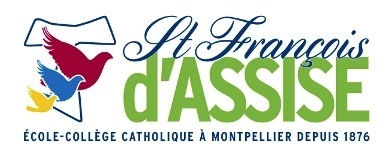 Afin de respecter notre projet pédagogique, merci de privilégier règles, matériels géométrie en bois, d’avoir 4 stylos de couleurs différentes et non 1 stylo 4 couleurs.SCIENCES et TEHNOLOGIEUn cahier 24x32 gros carreaux 92 pages (sans spirales). Un protège cahier avec rabat, feuilles doubles blanches grands carreaux format A4 et perforées. Feuilles simples blanches grands carreaux format A4 et perforées. Feuilles de dessin blanches format A4. Crayon à papier mine dure HB, 4 stylos de 4 couleurs différentes, règle et gomme, 1 feuille calque.Un porte vue grand format 96 vues.FRANCAIS :2 cahiers A4 – 96 pages – grand carreaux avec protège-cahier (pas de spirales), 1 stylo plume avec cartouche bleues, 4 stylos effaçables de couleurs différentes (bleu/rouge/vert/noir), 1 règle, une gomme et un critérium. Diverses œuvres seront demandées durant l'année scolaire. Cahiers d’activités distribués à la rentrée.ALLEMAND : si langue étrangère choisie dès la 6°Un cahier grand carreaux grand format (A4) de 96 pages, un cahier de brouillon, r le petit calepin sans ABC...  de l’année  précédente  pour noter le vocabulaire, 4 stylos de 4 couleurs différentes, 1 gomme, 1 surligneur, des feuilles simples pour les évaluations (dans une pochette).ARTS PLASTIOUES :Une pochette de papier canson blanc, crayons de couleurs et feutres de couleurs.Palette d’aquarelle ou palette de gouache en pastille (pas de tube de peinture) + pinceau (avec réservoir ou non).ANGLAIS :Un cahier grand carreaux grand format (A4) de 48 pages. 1 surligneur jaune, 4 stylos de couleurs différentes.ESPAGNOL : Un cahier de 48 pages ligne Seyès + crayons de couleurs (surtout pas de petits carreaux).MUSIOUE :Education musicale de la 6° à la 3° (garder le même) : un porte vue de 40 pages et une vingtaine de feuilles à carreaux.MATHEMATIOUES :Un petit cahier de brouillon (format 17x22cm).Feuilles simples et doubles à grands carreaux, pochettes plastiques, intercalaires, règle (double décimètre gradué), équerre, rapporteur (gradué de 0°à 180°dans les deux sens), compas. Une calculatrice Casio collège. Cahier petit carreaux 21x29,7cm.Cahiers d’activités distribués à la rentrée.HISTOIRE/GEOGRAPHIE :Un grand cahier (format A4/96 pages ou plus avec ou sans spirales (au choix de l’élève), petits ou grands carreaux (au choix de l’élève), crayons de couleurs, trousse complète (stylo, gomme, crayon …)EDUCATION PHYSIQUE ET SPORTIVE :Baskets de type running (pour la course), jogging, tee-shirt, sweat, etc.. En fonction de la saison et de la météo. Pour les 6°, les cours d'EPS sont dispensés sur 2 jours dans la semaine donc avoir au moins une tenue de rechange. Une gourde et une pochette cartonnée.Les cahiers d’activités, commandés par l’établissement, par matière, seront ajoutés à votre facture annuelle.